№ 6.18.1-01/0203-03 от 02.03.2017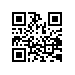 О составе апелляционной комиссии по проведению апелляций по результатам государственной итоговой аттестации студентов образовательной программы «Логистика и управление цепями поставок», «Стратегическое управление логистикой», «Стратегическое управление логистической инфраструктурой в цепях поставок» факультета бизнеса и менеджмента ПРИКАЗЫВАЮ:Утвердить апелляционную комиссию (далее – АК) по проведению апелляций по результатам государственной итоговой аттестации студентов 4 курса образовательной программы «Логистика и управление цепями поставок» направления 38.04.02 «Менеджмент», факультета бизнеса и менеджмента, очной формы обучения в составе.Утвердить апелляционную комиссию (далее – АК) по проведению апелляций по результатам государственной итоговой аттестации студентов  2 курса образовательной программы «Стратегическое управление логистикой», направления 38.04.02 «Менеджмент», факультета бизнеса и менеджмента, очной формы обучения в составе.Утвердить апелляционную комиссию (далее – АК) по проведению апелляций по результатам государственной итоговой аттестации студентов 2 курса образовательной программы «Стратегическое управление логистической инфраструктурой в цепях поставок» направления 38.04.02 «Менеджмент», факультета бизнеса и менеджмента, очно-заочной формы обучения в составе.Проректор										С.Ю. Рощинпредседатель АКЛычкина Н.Н.к.э.н., доцентзаместитель председателяМищенко А.В.д.э.н., профессорЧлены АКБродецкий Г.Л.д.т.н, профессорКолик А.В.к.т.н., доцентСекретарь АКТолокольников А.Г.специалист по учебно-методической работе(фамилия, инициалы)(ученая степень, звание, должность)председатель АКЛычкина Н.Н.к.э.н., доцентзаместитель председателяМищенко А.В.д.э.н., профессорЧлены АКБродецкий Г.Л.д.т.н, профессорКолик А.В.к.т.н., доцентСекретарь АКАрнаутова А.О.начальник ОСУП(фамилия, инициалы)(ученая степень, звание, должность)председатель АКЛычкина Н.Н.к.э.н., доцентзаместитель председателяМищенко А.В.д.э.н., профессорЧлены АКБродецкий Г.Л.д.т.н, профессорКолик А.В.к.т.н., доцентСекретарь АКАрнаутова А.О.начальник ОСУП(фамилия, инициалы)(ученая степень, звание, должность)